（様式第２号）　　令和　　年　　月　　日SDGs達成に向けた宣言書宣言者　所在地　名　称　代表者　は、SDGsの内容を理解し、SDGs達成に向けた方針及び取組を次のとおり宣言します。SDGs達成に向けた取組方針等と目指す姿【記載留意点】・この宣言書は、県Webサイトで公開します。・「SDGs達成に向けた取組方針等」を記載いただくとともに、原則として「経済」・「社会」・「環境」の３側面の全てについて「SDGs達成に向けた重点的な取組」を記載してください。なお、３側面について、取組が複数の分野にまたがる場合は、それぞれの分野にチェックしてください。・「2030年に向けた指標」は、原則として数値目標を記載してください。・「重点的な取組及び指標の進捗状況」は、年1回以上進捗管理を行い、状況を記載してください。なお、初回登録時は記入不要です。・取組の例として、別紙「基本的取組事項の例」を適宜参照ください。・記載した取組と関係が深いＳＤＧｓのゴールを以下の表から選択し、「関連する主なSDGsゴール」にゴール番号を記載してください（複数選択可、最大３つ）。３側面(主な分野に)SDGs達成に向けた重点的な取組2030年に向けた指標重点的な取組及び指標の進捗状況（※初回記入不要。１年ごとに要報告）初回登録年月日：Ｒ　年　　月　　日関連する主なSDGsゴール（最大３つ）経済社会環境経済社会環境経済社会環境ゴール番号内容アイコンゴール番号内容アイコン１貧困をなくそう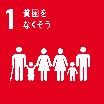 ９産業と技術革新の基盤をつくろう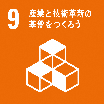 ２飢餓をゼロに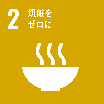 １０人や国の不平等をなくそう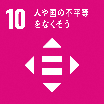 ３すべての人に健康と福祉を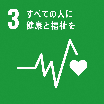 １１住み続けられるまちづくりを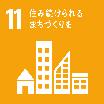 ４質の高い教育をみんなに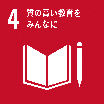 １２つくる責任、つかう責任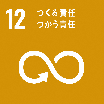 ５ジェンダー平等を実現しよう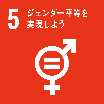 １３気候変動に具体的な対策を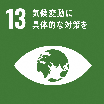 ６安全な水とトイレを世界中に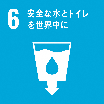 １４海の豊かさを守ろう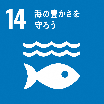 ７エネルギーをみんなに、そしてクリーンに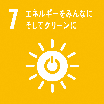 １５陸の豊かさも守ろう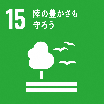 ８働きがいも経済成長も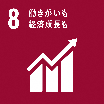 １６平和と公正をすべての人に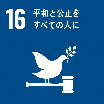 １７パートナーシップで目標を達成しよう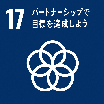 